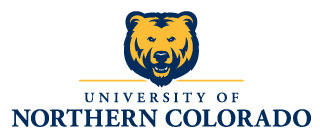 Early Childhood EducationStudent Teaching Handbook & SyllabusFor UNC Teacher Candidates, Cooperating/Mentor Teachers, and UNC SupervisorsCOURSE INFORMATIONCourse Title:		EDEC 490 Student TeachingCredit Hours:		12 creditsPrerequisites:		3.00 GPA, Pass PRAXIS 5024, and EDFE 130/Application for Student TeachingCourse Instructor:	Dr. Amanda RutterCourse Description A semester long experience in a K-3 classroom where the teacher candidate demonstrates effective teaching from a culmination of prior knowledge, skills and behaviors. S/U graded. This is a course designed to provide a program of experiential learning activities in the teacher candidate’s content area within an approved school setting and under the supervision and coordination of UNC faculty and public/charter/private school personnel (cooperating/mentor teacher). Emphasis is on the development of competencies in the areas of planning, instructional methods and assessment, classroom management and organization, content knowledge, literacy, individualization of instruction, diversity, human relations and communication, professionalism, and the use of materials and resources. 

Student Teaching course activities and field experiences include an entire semester of supervised student teaching. A full student teaching assignment is defined as a minimum of 16 weeks in a school setting from 8 a.m. to 4 p.m. or a similar amount of time that conforms to the school schedule. During student teaching, the teacher candidate gradually assumes full responsibility for classroom instruction and other school related professional roles. Course Objectives and Standards MetCriteria for Passing the Course To pass Student Teaching the candidate needs to fulfill all of the following: Student Teaching Development Plan uploaded to LiveTextAn introduction letter from Student Teacher to Families uploaded to LiveText Field Assessment Form (three total) in LiveText: Proficient or Above in all categories.Professional Disposition Qualities in LiveText at Midterm: Acceptable or Above for all categoriesField Hours (640 hours) fulfilled.Professional Development seminars (and hours) fulfilled. Capstone in LiveText near end of Student Teaching and 80 out of 100 or higher. Final Survey Completed in LiveText.All required paperwork uploaded to LiveText by the deadlines as stated below.Course Activities and Assignments Tentative Course Calendar Expectations of Teacher Candidates During Student Teaching Maintain professional standards for teacher candidates, both at the University and at the school. Conduct yourself in a mature, responsible and professional manner and maintain an appropriate personal appearance. Be discrete about and show respect to the school, the cooperating teachers, the students, and the community.Wear ID badge at all times when in school setting.Become informed about the students and the content you will teach. Provide adequate time to prepare your work for the classroom. Plan lessons on a weekly and daily basis and submit the plans to the cooperating teacher for inspection and recommendations prior to teaching the class. Your plans should be placed in your Professional Portfolio and be made available to your University Supervisor on each visit.Conform to the school's rules, policies, and local standards of behavior. Adjust to, rather than try to change, the situation in the classroom or your assigned school. You are a guest in the school to gain professional development.Participate in all of the activities expected of the regular classroom teacher. Duplicate your cooperating teacher's schedule which includes arriving and leaving at appropriate times. Call the school office and your cooperating teacher by 7:00 a.m. in the event you are ill and cannot be at your assignment. Notify your supervisor via e-mail or phone on the same day.Return school materials, textbooks, resource materials and student records on or before the last day of student teaching.Attend school each day during the semester during regular school hours, including a minimum of 1 hour extra for planning (either before or after school, or split into 30 minutes before and after school). Student teachers must alert teachers ahead of time regarding all absences and make up all missed time during student contact hours. Discuss your progress and concerns with your cooperating teacher and university supervisor. Discuss with your cooperating teacher the topic and schedule for your thematic unit.  A weekly scheduled ½ hour meeting is recommended.Accept constructive criticism and suggestions that assist your professional and personal growth. ResourcesSTE contact information: http://www.unco.edu/teach  EDEC 490 – Capstone Project Information The Capstone Project is a unit of study that is developed and taught by the teacher candidate. How to get started:Teacher candidates are required to meet with their cooperating teacher and are expected to use the district’s curriculum guide to determine which units are being taught during the time of their student teaching experience. The teacher candidate and cooperating teacher should then decide which unit the teacher candidate will teach. It is preferable that the Capstone unit be selected from the social studies, mathematics or the languages arts curriculum. After selecting the unit, the teacher candidate collaborates with the cooperating teacher to determine which lessons are to be integrated and what changes are appropriate to make the unit his/her own. Capstone Project Guidelines:The Capstone Project should:Be a unit that is selected directly from the district’s curriculum. This ensures that the unit is relevant and meaningful, also complying with the district’s accountability expectations.Modified to create an integrated unit that is designed by the student teacher, in collaboration with the cooperating teacher.Include a minimum of five (5) hours of instruction.Think about what lessons could be authentically and relevantly integrated.  Integrate no more than three subject areas in a lesson(s) for which there are relevant content standards. It is not required that you integrate every lesson of your Capstone Project. Teach and assess with a pre-assessment and post- assessment. Administer the pre-assessment before you teach the unit and the post-assessment afterwards. This will enable you to analyze the quality of your unit and effectiveness of your instruction.Planning for Student Learning:Begin with the end in mind. Determine what you want your students to learn, know and be able to do as a result of teaching the unit. Focus your efforts on curriculum and instructional objectives and the content standards. After determining the learning objectives for the unit, develop your post-assessment. This is the assessment you will use to determine how well your students performed and the effectiveness of your instruction. Use the same assessment for the pre-assessment.Begin the process of compiling teacher and student resources and start thinking about how you will teach and assess students’ learning relative to the content standards. Ask yourself: What do I need to learn myself in order to teach this unit well? What instructional methods and/or strategies will enhance student learning.What activities could I use to motivate student learning.What formative assessments will I use to monitor student understanding and mastery of the learning objectives?What resources will I need to teach this unit?What types of genres of children’s literature are available?Are there artifacts, simulations, songs, photographs, etc.? I could use?What human and material resources are available?Capstone Project Components:Title Page and Table of Contents – The “Title Page” appears first.  You will include the following elements:  1. Your name, 2. Title of Unit, 3. Grade level taught, 4. Dates unit was taught, 5. Cooperating teacher’s name, 6. UNC Supervisor’s name, and 7. School and school districtRationale Statement - Every Capstone Project needs a convincing rationale.  Rationale statements should be organized and presented in FOUR sections. Section 1:  Introduction – The rationale introduction is the overarching reason why the unit is important for students to learn. It provides the “rationale” for teaching the unit. Students and teachers need to know what will be learned as a result of participating in this unit.  In this section, explain why your unit topic is an important one for young learners.  Describe how students might use this knowledge "in the real world".Section 2:  Community, School, and Classroom Setting – Describe the community, school, and classroom where you are student teaching.  Please include a paragraph for the community description, a paragraph for the school description, and a minimum of one paragraph for the classroom description. Include information about the community, school, classroom setting, and characteristics of students that are important to consider when teaching this unit.  For example, how many male / female students are in the class?  How would you characterize students' socio-economic status?  Will you be teaching students with special needs or students whose primary language is not English?  Do you have any particular concerns about classroom management?   Describe the physical setup of your classroom (a diagram might be helpful).  What kinds of technologies are available and will you use of any of them to teach and assess student learning?  Knowing and acting on this background information will help you develop, modify, and differentiate instruction and assessment that accommodates the full range of diversity in your students.  The goal here is to individualize the teaching and learning process by designing lessons that challenge all students at an appropriate level of difficulty.Section 3:  Meeting the Colorado Model Content Standards – Curriculum standards describe what students should learn, know, and be able to do as a result of participating in your unit.  In this section, list all of the school district or Colorado Model Content Standards your unit addresses.  If you are teaching outside Colorado, use standards that are applicable for your location.  Be sure to include attention to the social studies and mathematics subject areas and at least one standard for each of these subject areas and corresponding objectives for each.   Under each content standard write lesson objectives that describe how or what students will do to meet that particular standard.  Remember that if you list a content standard then you are obligated to teach and assess students' learning on that standard.  Also, make sure that you are able to explain how particular lesson objectives enabled students to meet particular standards.  You will need to address content standards three times in you unit.  First, by listing them here in your rationale statement along with corresponding lesson objectives for each standard, a second time in each lesson plan, and a third time when writing your “evaluative essay" (which is described below).  Here is a suggestion.  Develop your lesson plans first, along with appropriate content standards and lesson objectives; next, write (cut and paste) the content standards and lesson objectives from the lesson plans into your rationale statement.  Section 4:  Assessing Student Learning – Describe how you will assess student learning relative to each content standard using pre-assessment, formative assessment, and summative assessment.  Include a minimum of a one paragraph description for each type of assessment.For pre-assessment, describe the techniques you will use to find out what students already know or think they know about the unit topic.  You will need to record and interpret pre-assessment scores for each individual student (using a pretest) as well as for the whole class (for example, using a KWL chart).  Pre-assessment results are used to provide evidence of student learning gains at the end of the unit by comparing them with summative assessment results (using a posttest).  Pre-assessment data can also be used to revise the unit before teaching it, for example, by changing some of the content or instructional strategies you use, to make more informed decisions about individualizing instruction, and to alter or modify how you will assess student learning.For formative assessment, describe the techniques you will use to facilitate students’ acquisition of knowledge and skills by providing constructive feedback that, at the same time, allows the teacher to keep track of students’ progress on a daily basis.  This is the time when teachers are constantly “on their feet” monitoring the learning process, helping students learn new skills and knowledge, and making sure that they are “practicing perfectly” in order to apply new skills and knowledge effectively to real-world situations and make presentations to real audiences. Remember that multiple assessments provide a much more complete and “fair” representation of what a student really knows and is able to do compared to any single or “one-shot” assessment.   For summative assessment, describe the techniques you will use to evaluate what students learned, in combination with pre-assessment and formative assessment results.  All three forms of assessment should be designed to measure the knowledge, skills, and dispositions you claimed students would learn according to the standards.  Be sure the three forms of assessments are aligned with the content standards and lesson objectives; in other words, be sure that you teach students to the standards and assess their learning in terms of the standards.Unit Goal – The unit goal should be derived from state and district curriculum standards; however, you should also be familiar with curriculum standards established by national professional organizations, for example, IRA (International Reading Association), NCTM (National Council of Teachers of Mathematics), NCSS (National Council for the Social Studies).  The unit goal reflects the unit's curriculum standards but should be stated in your own words.  For example, the unit goal for a unit on Colorado History might state:  “Students will understand how our state has grown and changed over time.  From the period of early exploration to the present day, I want my fourth graders to become familiar with specific contributions made to the development of Colorado by its rich diversity of people and natural resources.”  At least one statement that indicates attention to mathematics and social studies will signal that your Capstone Project attends to both these subject areas.  Lesson Plans - Develop enough instruction for one full week of integrated teaching and learning:  plan on teaching the unit for approximately five hours.  For each lesson specify how you will determine what students already know about your lesson's topic (pre-assessment), how you will monitor students’ progress in meeting content standards during the lesson (formative assessment), and how you will evaluate students’ work at the end of the lesson (summative assessment). Good assessment tells the teacher as much about the effectiveness of her or his own instruction as it does about what students learned and how they learned it.  Keep this point in mind when writing your “evaluative” and “reflective” essays (described below).Possible Extension Activities – How can I help children extend, enrich, and elaborate upon the major understandings in this unit?  What could students do to apply or “transfer” their learning to real-world problems and situations in ways that will make new knowledge more meaningful for them?  List and briefly describe at least three possible extension activities – you do not need to design lesson plans for each extension.  A simple one-paragraph description for each extension will suffice. This component provides evidence of your ability to engage students in meaningful instructional tasks and monitor their understanding.Instructing Students and Supporting LearningWrite a commentary of about 1,500 words that addresses the following prompts.  You can address each prompt separately, through a holistic essay, or a combination of both, as long as all prompts are addressed.  These are the prompts for your commentary:Other than what is stated in the lesson plan(s), what occurred immediately prior to and after the lesson that is important to know in order to understand and interpret the interactions between and among your students?In this lesson, how did you further the students’ knowledge and skills and engage them intellectually in understanding the subject matter?  Provide examples form the lesson to show that you addressed the needs of all students.Describe the strategies you used to monitor student learning during the lesson as shown.  Cite one or two examples of what students said and/or did in the lesson or in the assessments related to the lesson that indicated their progress toward meeting curriculum standards at a proficient level of performance.Reflect on your instruction and children’s learning, discussing how the instruction and learning reflect your philosophy of how children learn (example – Vygotsky, Piaget, etc.).Explain how you scaffold (applying differentiation, modeling, and support of student learning) curriculum, instruction and assessment in ways that contribute to understanding and facilitate students’ construction of knowledge.Resources Used - Include all of the resources you used to teach this unit.  You may organize your resources by indicting how they are most appropriate and/or by their type; for example, “Teacher Resources” might be listed separately from “Student Resources”.  “Internet Resources” (such as websites) might be listed separately from “Children’s Literature”, and videotapes, simulations, artifacts, museums, social agencies and guest speakers might also be listed under separate categories.Evaluative Essay - In the first of these two final essays, use all of the assessment data you collected from students to present a clear picture of their learning.  Use tables to display and summarize quantitative data and always include examples of several students’ work on various projects and assignments at several different levels of performance.  Use narrative to explain quantitative results and what students learned.  Present and explain your assessment results in ways that the reader can use to evaluate the extent to which your students met content standards.  Hence, this essay should be written as a technical report consisting of both qualitative and quantitative evidence and analyses of student learning.  The evaluative essay should present evidence of learning for each student in the class on each one of the unit’s curriculum standards.  Summaries of whole-class learning (i.e., what students learned as a class) should also be included.Reflective Essay - This essay is about your competence!  One major reason for planning, implementing, and evaluating this unit is to give you practice teaching and assessing student learning over time in a real school classroom.  This work sample is a very authentic task for teachers.  As you plan, teach, and assess students’ learning, you will be meeting many of the Colorado Teacher Quality Standards.  In this essay, first reflect on your competence as a teacher.  What did you learn as a result of the process?  Did the unit go well?  What would you change or modify?  Secondly, describe and explain how planning, teaching, and assessing this unit enabled you to meet the Colorado Teacher Quality Standards.  Please indicated clearly and explicitly in this Reflective Essay ways in which you met Quality Standard 1 – “Teachers demonstrate mastery of and pedagogical expertise in the content they teach.”Capstone Project Evaluation RubricCOOPERATING TEACHER INFORMATIONPaperwork to submit The Teacher candidate is REQUIRED to print out the entire handbook, and provide you with a copyRequired:Two FAF forms, submitted in Live Text and reviewed with teacher candidate.  Mid-term Evaluation form (pg. 23). Discuss with student teacher and submit to the UNC Supervisor t in the eighth week of student teaching. Program Completer Evaluation-Submit by the end of semester on Live Text. IMPORTANT: The teacher candidate will not receive a grade, unless the Final Evaluation form is submitted in a timely manner.  Final Evaluation of program and UNC Supervisor-complete here: http://www.unco.edu/teach/undergraduate/elementary/resources/student_teaching_survey.html Optional/as needed:Student teacher Concern Form. Please submit as soon as you realize there is a serious problem with student’s attitude, pedagogy, performance, or knowledge. Make sure to discuss with UNC Supervisor.  Compensation:All UNC Mentor Teachers may choose to receive graduate credit for supervising teacher candidates OR a stipend payment.  *Note that this credit cannot be used toward a degree program.  It is credit that will appear on an official transcript and is typically used by Mentor Teachers to make a move up on their district pay scale.*There is no longer a form needed to receive Graduate credit!  Please use this link for more details and instruction: https://www.unco.edu/cebs/teacher-education/mentor-teachers/   This is a two-step process!  Step one, application for UNC Non-Degree seeking student status, must be completed by the appropriate deadline below.  Upon completion of step one, you will received an email with step two instructions and additional deadlines.  If you do not complete step one by the deadlines listed below you will automatically receive paperwork to process the stipend payment at the end of the semester. We are sorry, however LATE CREDIT REQUESTS CANNOT BE HONORED.Non-Degree Student enrollment deadlines: Spring semester hosting, Add Deadline is March 20th Fall semester hosting, Add Deadline is October 20thIn addition to either the graduate credit or the stipend payment, mentor teachers may request a verification form used for licensure renewal credit with the State.  Contact Lynette Kerrigan, lynette.kerrigan@unco.edu to request this form.UNIVERSITY SUPERVISOR’S INFORMATIONPaperwork to submit ResponsibilitiesAttend the Orientation meeting.  If you or the teacher candidate are unable to attend, contact them by phone BEFORE student teaching begins.Visit the school on the first week of student teaching. Keep in mind; some student teachers begin before classes start at UNC. Establish e-mail communication with your teacher candidates, encourage regular reflection and inquiry. Review and discuss Classroom Schedule Form at first visit.Schedule a meeting at the beginning of the semester with each of the cooperating teachers with whom you will work.Schedule and complete at least three full lesson observations (more if needed), including a post-observation conference. Schedule and conduct 15 hours of field seminars with the student teacher. Topics should be discussed with your teacher candidates, and may include: lesson planning, differentiated instruction, parent communication, job search, interview process, classroom management, student assessment, etc. Complete a mid-term and final evaluation on each candidate.FORMSProfessional Disposition Qualities (PDQ) Rubric for Teacher CandidatesTeacher Candidate to be evaluated:  					__________________________Course: _______________________________; 	Practicum: ____;       Student Teaching ____. 		Date:  				Completed by: ______________________________________________________________       Title/Role: ________________________________________________________________________     The purpose of this document is to serve as a conversation starter between teacher candidates, their cooperating teachers, and/or university supervisors in regards to expectations for professional behavior in teaching settings. It may also be used to document the teacher candidate’s progress throughout a professional development sequence.  Teacher Candidate: Please rate yourself on the following form by selecting the column (Unacceptable, Approaching, or Target) that you believe best describes your qualities and/or demonstrated behaviors. Include specific evidence to support your rating.Cooperating Teacher and University/School Supervisor: Please rate the teacher candidate on the following form by selecting the column (Unacceptable, Approaching, or Target) that you believe best describes the teacher candidate’s qualities and/or demonstrated behaviors.  Include specific evidence to support your rating. You may also include evidence that shows exemplary achievement beyond the target. If an unacceptable rating is chosen, please provide specific evidence and goals for improvement. Note: The Professional Disposition Qualities rubric addresses the following Interstate Teacher Assessment and Support Consortium (InTASC) Standards:Standard #1: Learner Development.Standard #2: Learning Differences.Standard #3: Learning Environments.Standard #9: Professional Learning and Ethical Practice.Standard #10: Leadership and Collaboration.General Comments about teacher candidate’s progress may be inserted here after collaborative review:Note - Unacceptable: Not meeting requirements; Approaching: Generally meeting requirements; Target: Consistently meeting requirements                     Total	                       _______________             +	      _______________                     +	                		               =	  	/36Teacher Candidate Signature and Date:  ________________________________________________________________________________Evaluator Signature and Date:  __________________________________________________________________________________________Student Teaching Plan formName: 															Turn a copy in to your Supervisor by week 3Sample of Student Teaching Plan FormField Assessment Form (FAF)Class:  Practicum    or   Student Teaching     Program:____________________________________________
Teacher Candidate name: ___________________________________________    Bear #:__________________________
Evaluator:  UNC Supervisor    or   Cooperating Teacher .  Print evaluator’s name: _____________________________________________Mid-term Evaluation FormCompleted by Cooperating Teacher, discussed with student teacher by both cooperating teacher and UNC Supervisor Cooperating Teacher informationTeacher candidate InformationTeacher Candidates are expected to meet State standards and ECEI standards (but not all items below) at the Proficient or Advanced level by the end of the student teaching experience.Developing: Understands the standard, but performs inconsistently. Needs improvement to pass.Proficient: Consistently meets the standard's performance indicators. Passes.Advanced: Exemplary performance, consistently exceeding standards.N/A=Not observedCandidate's Strengths:
Areas for growth or improvement:
Signatures:____________________________________	____________________________________	____________________________________	Cooperating Teacher			Teacher Candidate			UNC SupervisorStudent Teacher Concern FormTEACHER CANDIDATE: 						_________ DATE: 			_____________________	SCHOOL: 		____________________________________________The following problematic professional and/or academic concern(s) has been expressed about the above named teacher candidate:Action Plan to resolve the identified concern/problem(s): Dates the Action Plan will be reviewed:  			__________________Signature: 		_______________________________________________________________		University SupervisorSignature(s): 								__________		Cooperating teacher and/or PrincipalSignature: 								__________		Teacher CandidateA copy of this form is given to the teacher candidate. The original form is placed in the teacher candidate’s assessment file in the School of Teacher Education Office.          Dr. Amanda Rutter, ECE Program Coordinator       Amanda.rutter@unco.edu        970-351-2035         Lynette Kerrigan, Placement Coordinator          Lynette.kerrigan@unco.edu          970-351-1623ObjectivesCO Teacher and Special Services Professional Licensure Standards (Teacher Quality Standards - 5.00)CO Early Childhood Education (Ages Birth-8) Teaching Endorsement – 4.01) CO Elementary Literacy Standards – 4.02(5) – (13)CO CLD Standards for (5.12)Colorado Competencies for Early Childhood Educators and AdministratorsNAEYCAssignments Plan lessons and units of instruction that are appropriate to the level of student achievement and demonstrate concepts and strategies related to successfully teaching young children.5.01(1)5.01(2)5.01(3)5.02(1)5.02(2)5.02(3)5.03(1)4.01(1)(a)4.01(8)(a)4.01(8)(b)4.01(8)(c)4.01(8)(d)4.01(8)(e)4.01(8)(f)4.01(8)(g)4.01(8)(h)4.01(8)(i)4.02(9)(a)4.02(9)(b)4.02(9)(c)4.02(9)(d)4.02(9)(e)4.02(10)(d)4.02(10)(e)4.02(11)(c)5.12(1)5.13(1)5.13(2)5.14(1)5.14(2)5.15(1)CGDL 1.2CDGL 2.4CGDL 7.21a1b1c1d5a5b5cCapstoneAccurately self-assess your teaching competencies, knowledge and dispositions through the PDQ rubric and the capstone project. 5.04(1)5.04(2)4.01(6)6d6ePDQ RubricCapstoneDevelop a resource network to address the conduct, professionalism, and support network of a beginning teacher.5.03(6)5.04(4)4.01(3)(c)4.01(6)6a6b6c6d6eSeminar DiscussionsUnit design, objectives and activities are developed based on the Colorado Academic Standards. Demonstrate good teaching skills which incorporate interdisciplinary learning experiences that include hands-on learning experience, incorporate technology in appropriate and meaningful ways, and connections to other content areas of the curriculum.5.01(1)5.01(2)5.01(3)5.02(1)5.02(2)5.02(3)5.03(1)4.01(1)(a)4.01(8)(a)4.01(8)(b)4.01(8)(c)4.01(8)(d)4.01(8)(e)4.01(8)(f)4.01(8)(g)4.01(8)(h)4.01(8)(i)4.02(9)(a)4.02(9)(b)4.02(9)(c)4.02(9)(d)4.02(9)(e)4.02(10)(d)4.02(10)(e)4.02(11)(c)5.12(1)5.13(1)5.13(2)5.14(1)5.14(2)5.15(1)CGDL 1.2CDGL 2.4CGDL 7.21a1b1c1d5a5b5cCapstoneDesign formative & summative assessments to measure ongoing development and progress of proficiencies. Use assessments that are based on K-3 standards. Evaluate student progress in using pre- & post- tests of student learning.5.03(2)4.01(2)(a)4.01(2)(b)4.01(2)(c)5.12(2)5.15(2)COA 1.2COA 1.3COA 3.1COA 3.2COA 5.2313b3c3dCapstoneDemonstrate that planning, executing, and evaluating include the developmental characteristics of the learner. Objectives are performance-based.5.03(2)4.01(1)(a)5.12(1)5.13(1)5.13(2)5.14(1)5.14(2)5.15(1)G 3.31a1b1c1d5a5b5cCapstoneBe responsible for the planning, execution, and evaluation of one complete unit of instruction that is developed in a format appropriate for the grade level.5.01(1)5.01(2)5.01(3)5.02(1)5.02(2)5.02(3)5.03(1)4.01(1)(a)4.01(8)(a)4.01(8)(b)4.01(8)(c)4.01(8)(d)4.01(8)(e)4.01(8)(f)4.01(8)(g)4.01(8)(h)4.01(8)(i)5.12(1)5.13(1)5.13(2)5.14(1)5.14(2)5.15(1)CGDL 1.2CDGL 2.4CGDL 7.2COA 2.1COA 3.1COA 5.21a1b1c1d5a5b5cCapstoneDemonstrate an understanding of child development to create a supportive learning environment for each student. Understand how individuals differ in their approaches to learning and create appropriate instruction adapted to these differences.5.01(1)5.01(2)5.01(3)5.02(1)5.02(2)5.02(3)5.03(1)4.01(1)(a)4.01(8)(a)4.01(8)(b)4.01(8)(c)4.01(8)(d)4.01(8)(e)4.01(8)(f)4.01(8)(g)4.01(8)(h)4.01(8)(i)5.12(1)5.13(1)5.13(2)5.14(1)5.14(2)5.15(1)CGDL 6.44a4b4cCapstoneSeminar DiscussionsWhat To DoBy WhoWhere to Submit/Turn InDue onSeminarsSupervisorSchedule and teach three seminars; determine topic based on student needs.Determined by SupervisorAttendanceTeacher CandidateRecord only missed hours followed by made-up hours in Live TextWeeklyIntroduction Letter for FamiliesTeacher CandidateTo Coopering Teacher and University SupervisorWeek 1Student Teaching Plan formTeacher CandidateDiscuss with your Supervisor, make corrections if necessaryWeek 3Mid-term evaluation formCooperating TeacherReview with Candidate and submit in hard copy to SupervisorWeek 8Capstone projectTeacher CandidateUpload to Live Text as an attachment. December/May PDQ Cooperating Teacher, Supervisor and Teacher CandidateSubmit in Live TextEnd of SemesterTwo completed and signed FAF forms.Cooperating TeacherSubmit in Live TextEnd of semesterThree completed and signed FAF forms. SupervisorSubmit in Live TextEnd of semesterDiverse Field Experience FormTeacher CandidateHave form signed by UNC Supervisor and then upload to Live Text as an attachment.End of SemesterProgram Completer EvaluationCooperating Teacher, Supervisor and Teacher CandidateSubmit in Live TextEnd of SemesterSTE Final EvaluationCooperating Teacher, Supervisor and Teacher CandidateFind at:   http://www.unco.edu/cebs/teacher-education/partner-schools/field-experience-evaluations.aspx End of SemesterConcern form, if applicable Supervisor/Cooperating TeacherContact Placement Officer, Lynette KerriganImmediatelyWeekWhat To Do1Introduction Letter for Families2Discuss and begin planning Capstone project 3Student Teaching Plan formBegin assuming classroom instruction 45Be leading all classroom instruction 678Mid-term evaluation form9101112131415Capstone project 16PDQ Two completed and signed FAF formsDiverse Field Experience FormProgram Completer EvaluationSTE Final EvaluationTOTAL POSSIBLE POINTS: 100What What to do with itDue onSeminarsSchedule and teach three seminars; determine topic based on student needs and consultation with Dr. Rutter.Determined by University SupervisorStudent Teaching Plan formDiscuss with student teacher, ask for corrections if necessary, archiveWeek 3Mid-term evaluation form Review after submitted by Mentor Teacher and then discuss with student teacher.Week 8Capstone projectHelp students to understand, and upload to Live Text. End of Semester3 completed and signed FAF. Submit in Live TextEnd of Semester (one conducted near the beginning, middle, and end of the semester) Diverse Field Experience Form: 
https://www.unco.edu/cebs/teacher-education/undergraduate-programs/early-childhood/current-students.aspx Sign if looks credible; check facts if necessary. Return to student for uploading into Live Text.End of SemesterProgram Completer Survey (final evaluation of candidate)Submit via Live TextEnd of SemesterFinal Evaluation of program and Cooperating TeacherComplete at: http://www.unco.edu/cebs/teacher-education/partner-schools/field-experience-evaluations.aspx End of SemesterConcern form, if applicable Forward to Lynette KerriganImmediatelyProfessional Dispositions Qualities (PDQ) CategoriesUnacceptable (1)Approaching (2)Target (3)Recommendations/Commendations1. Professional appearance☐Inconsistently meets the school dress code☐Generally meets theschool dress code and maintains professional appearance☐Consistently meets the school dress code and maintains professional appearance2. Attendance☐Chronic absence/excessive tardiness; or absence(s) without prior notice☐ Generally punctual with no absences without prior notice☐Consistently meets expectations for attendance and punctuality. Any absence is approved in advance.3. Professional responsibility☐Cannot be consistently counted upon to meet deadlines or keepprofessional commitments to colleagues and students☐Generally meets deadlines and keeps professional commitments to colleagues and students☐Consistently meets deadlines, keeps professional commitments to colleagues and students4. Ethical behavior☐Speaks without regard for tact and/or confidentiality; has difficulty maintaining professional boundaries☐Generally demonstrates tactfulness and/or confidentiality; generally maintains professional boundaries☐Consistently demonstrates tactfulness and/or confidentiality; maintains professional boundaries5. Response to feedback☐Asks only procedural questions; shows resistance to critique and input regarding performance☐Asks questions that are both procedural and reflective; accepts critique and input regarding performance in a generally positive manner; generally acts upon feedback when prompted☐Asks questions that are both procedural and reflective; invites critique and input regarding performance in a positive manner and acts upon that feedback within his/her practice6. Reflective practitioner☐Does not take responsibility with integrity; blames others☐Self-evaluates and makes small changes that are generally procedural☐Self-evaluates in a realistic way; makes thoughtful changes basedupon reflection; views teaching as a learning process7. Collaboration☐Avoids professional collaboration and/or detracts from a collaborative culture; gossips about colleagues; and/or tends to be openly critical of others ☐Works with others in a positive way; contributes to group success; minimizes gossip; generally willing to grow☐Strong group participant; works with others receiving input and contributing to group success; is loyal to those who are not present; embraces growth8. Professional Initiative☐Does the minimum required work at the prompting of supervisors; lacks initiative or resists various endeavors☐Generally demonstrates initiative and enthusiasm for various endeavors☐Demonstrates initiative; is enthusiastic about a variety of endeavors9. Respect for diversity☐Demonstrates lack of respect for diversity of colleagues and students ☐ Respects diversity of colleagues and students☐ Respects diversity of colleagues and students and models culturally responsive interactions with others10. Student engagement☐Presumes that most learners can learn and be successful☐Expects all learners to learn and be successful, including those from diverse backgrounds and with exceptional learning needs☐Expects and promotes opportunities for all learners to be successful, including those from diverse backgrounds and with exceptional learning needs11. Communication skills☐Frequently uses inappropriate language; poor use of conventions, spelling and grammar; written work does notfollow professional syntax☐Generally speaks appropriately for the given situation and uses conventions correctly including grammar and syntax☐Speaks appropriately as a professional role model; consistently edits work for correct conventions, construction and grammar12. Portrays professional competence and confidence☐Inconsistently conveys confidence and competence when interacting with learners, peers, and/or colleagues in a large group situation☐Conveys confidence and competence when interacting with learners, peers, and/or colleagues in a large group situations☐Conveys a high level of confidence and competence when interacting with learners, peers, and colleagues in small and large group situationsWeekPlan for the week; include description toward full teaching responsibilities, lessons to be taught, etc.WeekPlan for the week; include description toward full teaching responsibilities, lessons to be taught, etc.1Familiarize self with students, staff, classes, and school.  Participate in unit and staff meetings.  Examine textbooks and curriculum guidelines.  Observe administrative and procedural tasks.  Work with small groups of students or one-on-one instruction.  Take over morning routine and read aloud times.  Gather resources for lessons and units.  Begin planning for thematic unit and deciding tentative dates for assessing and teaching the unit.2Plan lessons with Cooperating Teacher (CT) and teach lessons under CT’s supervision. Continue with all of the above from week 1).  Take over one or two subject areas.3Plan and teach more lessons with CT and teach lessons under CT’s supervision.  Plan and teach your very own lessons and take over two or three subject areas.  Work towards one full day of instruction.  Continue with all the above (from weeks 1 and 2).4-6Prepare and teach lessons daily.  Add teaching responsibilities until full teaching load is reached.  Implement Capstone Project teaching.7-15Team-teach with cooperating teacher.  Complete the Capstone Project; upload forms.16Visit other classrooms. Complete Exit Survey. Start job applications. CRITERIADeveloping(1)Partially Proficient(2)Proficient(3)Accomplished(4)Exemplary(5)ACONTENT KNOWLEDGELack of content knowledge. Inability to answer students’ questions. Does not attempt to help students make connections between important concepts.Some inaccurate content knowledge. Redirects students but not able to answer many of students’ questions. Substantial content knowledge; finds answers to students’ questions if not known; effective integration of content knowledge and skills.Deep understanding of content that is used to expand students’ learning.  Able to answer most questions.  Integration of content is authentic, meaningful, and useful for students. Expert knowledge of content. Elaborates on students’ questions to enrich and extend learning. Artfully integrates concepts and relationships among academic disciplines. BINSTRUCTIONInstruction is haphazard and lacks focus.  Not planned well for allotted time or taught in ways that meet needs of learners.  Instruction does not promote student learning.Instruction is sporadic and somewhat focused. Lesson demonstrates some planning but implementation is inconsistent. Some student learning occurs.Instruction is coherent and focused. Lesson demonstrates substantial planning and thoughtful implementation. Learning is evident for most students.Instruction is planned in detail and effective for all students. Attention to individual students’ needs is evident. Students engaged in higher-level thinking.Instruction is confident. Original lesson plan employs a variety of methods. Adapts instruction while teaching.  Learning is evident for a wide range of learners.CASSESSMENTNo evidence of assessment.  No connections made between assessment and instruction.Some evidence of assessment. Verbal feedback given to improve learning of content knowledge, skills, and dispositions.Uses assessment to improve students’ learning and teaching effectiveness.  Uses a variety of formal and informal assessments to provide students with constructive feedback.Develops and uses a variety of formal and informal assessments, including rubrics, to promote learning, inform instruction, and meet content standards.Develops valid and reliable assessment tools. Uses assessment as a basis for standards-based instruction. Uses assessment to compare and contrast effects of various teaching strategies.DCLASSROOM MANAGEMENTBehavior problems negatively affect learning. Little effort given to encouraging acceptable student behavior.Some effort made to promote acceptable student behavior. Attempts appropriate intervention strategies and practices.Manages routine behavioral problems and maintains control of the classroom. Applies sound disciplinary practices. Intervenes to create successful learning environments.Creates a learning environment characterized by acceptable student behavior, efficient use of time, and disciplined acquisition of knowledge, skills, and dispositions.Routine discipline problems prevented through engaging instruction. Establishes an accepting learning environment. Students exhibit self-control while encouraging others to control impulsive behavior. EAFFECTIVE SKILLSHas difficulties relating to students. Resorts to disrespectful treatment. Displays inappropriate behavior towards students. Does not attempt to build positive teacher/student relationships.Appears to be unsure of proper teacher boundaries. Behavior not always appropriate; inappropriate behavior not intentional or malicious.  Lacks ability to anticipate consequences of behavior.  Works diligently to create a democratic classroom community. Students are treated with kindness and respect.Establishes a democratic learning environment. Encourages students to care about their own learning, is sensitive to students’ needs and feelings. Establishes a democratic learning environment. Students care about other’s learning as well as their own. Individuals willing to make personal sacrifices for sake of promoting a common good.  Consistently demonstrates tactfulness and/or confidentiality; maintains professional boundaries. FPROFESSIONALISMCannot be consistently counted upon to meet deadlines or keep professional commitments to colleagues and students.Avoids professional collaboration and/or detracts from a collaborative culture; gossips about colleagues; and/or tends to be openly critical of others.Does minimum required work at the prompting of supervisors; lacks initiative; resists suggestions for improving one’s teaching.Inconsistently conveys confidence and competence when interacting with learners, peers, and/or colleagues in a large group situation.Generally demonstrates initiative and enthusiasm for various endeavors.Unsure of how to act appropriately with students, peers, and/or colleagues.Reliable, punctual, and collaborative. Respects school culture, norms and values.Works with others in positive ways; contributes to group success; minimizes gossip; generally willing to grow.Asks questions that are both procedural and reflective; accepts critique and input regarding performance in a generally positive manner; generally acts upon feedback when prompted.Consistently meets deadlines, keeps professional commitments to colleagues and students.Conveys a high level of confidence and competence when interacting with learners, peers, and colleagues in small and large group situations. Demonstrates initiative; is enthusiastic about a variety of endeavors.Strong group participant; works well with others while receiving feedback; follows up on opportunities for professional growth.Respects diversity of colleagues and students and models culturally responsive interactions with others.Consistently reliable, punctual, hard-working, willing and able to collaborate. Consciously learns and supports school’s norms and traditions. Consistently demonstrates tactfulness and/or confidentiality; maintains professional boundariesSelf-evaluates in a realistic way; makes thoughtful changes based upon reflection; views teaching as a learning process.COMMENTS:  Evaluator Signature:									Date:Teacher Candidate Signature: 								Date:First nameLast nameFirst NameLast NameSchool, districtGrade(s)	Enter  D (Developing), P (Proficient), A (Advanced), or N/A 	Enter  D (Developing), P (Proficient), A (Advanced), or N/A 1. Uses the major concepts, principles, theories, and research related to development of children in teaching (1). Understands cognitive foundations of learning (V).2. Uses concepts from reading, language and child development, to teach reading, writing, speaking, viewing, listening, and thinking skills. (2.1)3. Intentionally supports oral and written language development (I)4. Designs and implements age-appropriate inquiry lessons to teach science, with appropriate use of physical, life, and earth/space sciences concepts (2.2).5. Teaches the major math concepts (number and operations, algebra, geometry, measurement, and data analysis and probability) (2.3)6. Teaches the major concepts and modes of inquiry from the social studies (2.4).7. Uses the content, functions, and achievements of the performing arts (dance, music, theater) and the visual arts (2.5).8. Uses the major concepts in the subject matter of health education to create opportunities for student development and practice of skills that contribute to good health (2.6).9. Uses human movement and physical activity to foster active, healthy life styles and enhanced quality of life (2.7)10. Designs appropriate standards-based lesson plans (III) based on knowledge of students, learning theory, connections across the curriculum, curricular goals, and community (3.1).11. Appreciates human diversity (IX), creates instructional opportunities that are adapted to diverse students (3.2)12. Differentiates instruction in response to needs of English Language Learners (VI)13. Differentiates instruction in response to needs of students identified as exceptional learners (VI)14. Uses technology effectively to increase student achievement (VII)15. Uses a variety of teaching strategies that encourage elementary students’ development of critical thinking and problem solving (3.3)16. Fosters active engagement in learning, self-motivation, and positive social interaction and creates supportive learning environments (3.4)17. Applies sound disciplinary practices and intervention strategies in the classroom (V)18. Uses effective verbal, nonverbal, and media communication techniques (3.5)19. Uses formal and informal assessment strategies to plan, evaluate and strengthen instruction (4.0, III)20. Provides constructive feedback to students (III)21. Reflect on own practice; continually evaluate the effects of their professional decisions and actions on students, families and other professionals; actively seeks out opportunities to grow professionally (5.1)22. Establishes a positive collaborative relationship with families, school colleagues, and agencies in the larger community (5.2, V, X)23. Articulates and models the democratic ideal to students (VIII)24. Strives to meet the needs of all students in a caring, non-discriminatory, and equitable way (IX)25. Is vigilant to bias and prejudice (IX)26. Meets legal and ethical responsibilities of a teacher (X)27. Follows rules and policies (X)28. Is always present and on time, misses or is late only for a true emergency (X)29. Dresses and behaves professionally and appropriately for the situation (X)30. Demonstrates high quality work and a model work ethic (X)31. Is confident, takes on leadership roles when appropriate (X)32. Is held in high regard by others (X)